Inscription 2023/2024 école de vélo U.V.Poitiers.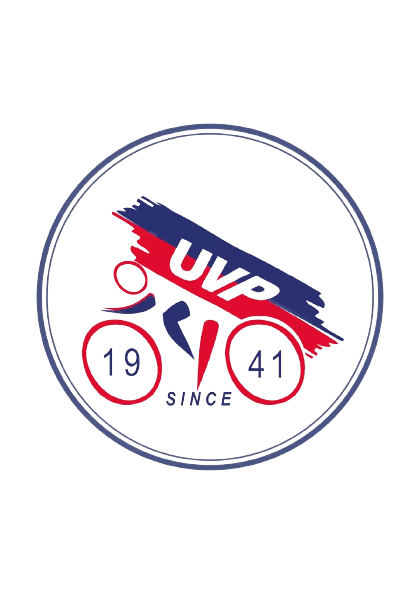 Licence : 59€ à prendre sur https://licence.ffc.fr/(tuto : https://www.ffc.fr/pratiquer/se-licencier/prendre-une-licence-individuelle/)Cotisation Club : 25€Equipement : 30€ cuissard club, maillot et veste thermique prêt du club avec chèque de caution de 175€ Paiement possible en coupon sport, chèque ANCV et Pass-Sport.L’école de vélo 2023/2024 débute le 2 septembre 2023 et s’arrête le dernier weekend de juin 2024, il n’y a pas école de vélo pendant les vacances scolaires.Autorisations Saison 2022-2023Je soussigné(e), Agissant en qualité de : □ Père 			 □ Mère  □ Tuteur légal  □ Licencié majeur de NOM : _____________________________ Prénom : ______________________________ - Autorise les entraineurs et les dirigeants du club « Union Vélocipédique Poitevine » à prendre toutes les mesures d’urgence qui s’imposent en cas d’accident du licencié pendant les entrainements et les déplacements en extérieur. - Pour les déplacements, accepte que mon enfant puisse être véhiculé par une tierce personne (parents accompagnateurs, entraineurs, dirigeants) et dégage cette tierce personne de toutes responsabilités. - Autorise les entraineurs ou les dirigeants à diffuser mes coordonnées aux autres licenciés de l’équipe. Fait pour servir et valoir ce que de droit. Fait à _____________________ le _____________________ Signature (lu et approuvé)Autorisation de reproduction et de représentation de photographies à titre non commercial (sans rétribution)Entre ou son représentant légal Mme, Mlle, M. : Prénom : Né(e) le : à : Domicile : Dénommé(e) « le licencié » Et Union Vélocipédique Poitevine Dénommé « l'UVP » 1 – CESSION DES DROITS Par le présent contrat, le licencié ou son représentant légal cède à l'UVP les droits qu'il détient sur son image telle que reproduite sur les photographies réalisées dans les conditions suivantes : - Photographies prises lors des évènements sportifs et/ou associatifs liés à l'UVP. 2 – UTILISATION DES IMAGES Les images réalisées dans le cadre de l'article 1 pourront être exploitées (reproduction, diffusion) dans les conditions suivantes : - Exposition de photographies lors d'un événement organisé par l'UVP. - Publication dans un magazine pour assurer la promotion de l'UVP, et sans but commercial. - Publication sur le site web officiel de l'UVP et sur Les réseaux sociaux officielle de l'UVP. - Publication sur des affiches pour promouvoir les événements organisés par l'ASV. Ces utilisations recouvrent l'éventuelle couverture médiatique des événements sportifs et/ou associatifs organisés par l'UVP ou des événements auxquels l'UVP sera participante. 3 – RESTRICTIONS Les images réalisées dans le cadre de l'article 1 et exploitées dans le cadre de l'article 2 ne pourront être utilisées pour porter atteinte à la dignité et à la vie privé du licencié. 4 – REMUNERATION Les images réalisées n'ont donné lieu à aucune rémunération. Toutes utilisations autre que celles définies lors de ce contrat (utilisation commerciale, publicité...) devra donner lieu à un nouveau contrat. 5 – DUREE DU CONTRAT Le présent contrat est conclu sans limite de durée et d'espace. Et fait pour servir et valoir ce que droit. Fait à ____________________________ le __________________________ Le licencié(e) ou son représentant légal Le Président de l'ASV (lu et approuvé) (lu et approuvé)
